OBJEDNÁVKA č.: 2022/28 (číslo objednávky uvádějte vždy na faktuře)Datum: 2.11.2022Vyřizuje: Pučalík JosefTel: Mail: Termín dodání: do konce roku 2022
 Akceptace objednávky 
dodavatelem 2.11.2022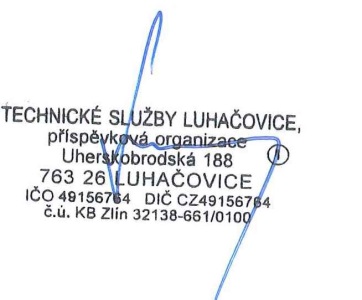 ______________________________				 ______________________________	              Objednatel  (TS Luhačovice)                   					 ZhotovitelObjednáváme u Vás návrh přepojení veřejného osvětlení v lázeňském areálu na městskou síť dle CN 11374:odpojování a připojování vedenínávrh nových tras a zpracování dokumentace vč. CNměření na vedeníchCena dle nabídky 57 750 Kč bez DPH.Pozn: Splatnost faktury požadujeme v délce : 60 dnů.Provedené práce nebudou fakturovány v režimu přenesené daňové povinnosti, neboť objednatel nevystupuje jako osoba povinná k dani (přijatá plnění bude použito v rámci výkonu veřejné správy).